Инструкция Cisco WebExДля корректной работы необходим браузер Google Chrome или Яндекс.Браузер. В браузере Firefox не всегда гарантирована стабильная работа. Если возникают какие-либо проблемы при подключении, то необходимо обновить Java.Переходим по ссылке, указанной в электронном письме.  https://wbx.ncfu.ru/orion/join?siteurl=wbx Перед Вами должна быть такая страница (Рис.1):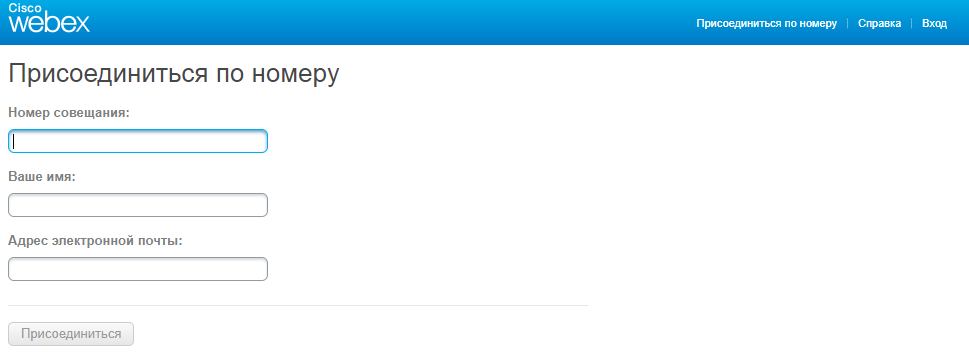 Рисунок 1Либо такая (Рис. 2). В этом случае нажимаем «Присоединиться по номеру».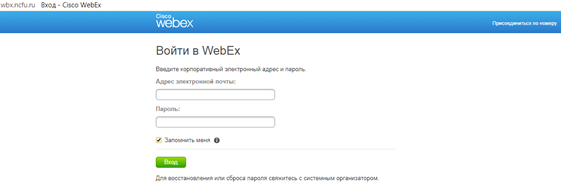 Рисунок 2На следующем этапе вводим номер совещания, указанный в письме, наименование образовательного учреждения и населенный пункт, адрес электронной почты. В итоге должно выглядеть примерно так (Рис. 3):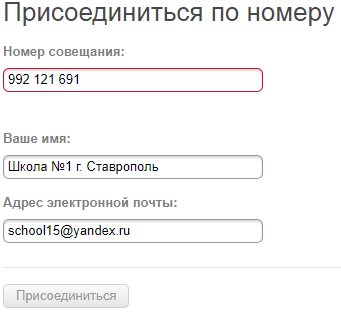 Рисунок 3Нажимаем «Присоединиться». Далее необходимо либо добавить расширение WebEx в браузер, либо запустить временное приложение, скачав его по ссылке, указанной на экране (Рис. 4).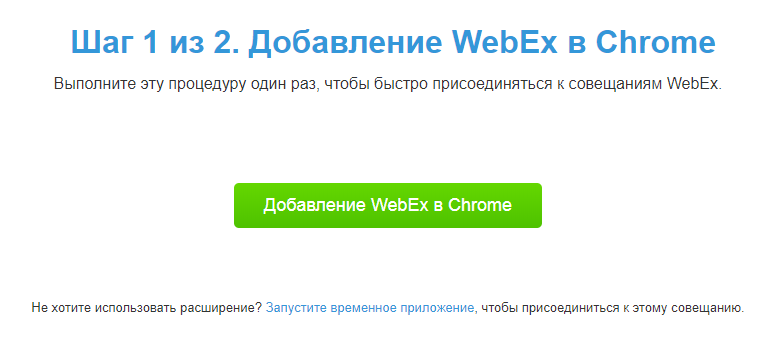 Рисунок 4После запуска приложения перед Вами должно появиться следующее окно (Рис. 5). Необходимо будет нажать «Вызов с помощью компьютера», чтобы WebEx определил камеру, микрофон и динамики.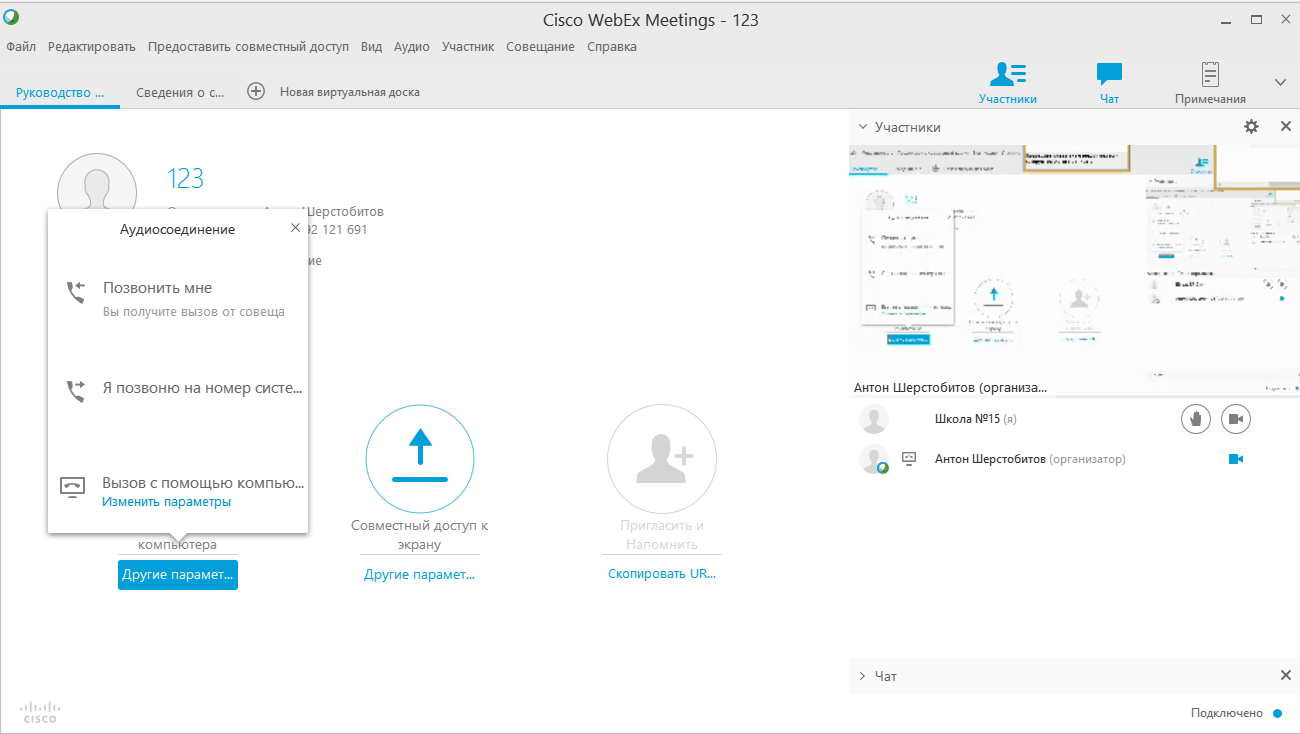 Рисунок 5Если автоматически не произошло появления окна «Аудиосоединение», то можно его найти во вкладке «Аудио» (Рис. 6)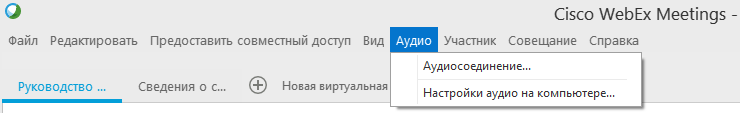 Рисунок 6После успешной настройки появится изображение с камеры и изображение монитора, как на рисунке 7.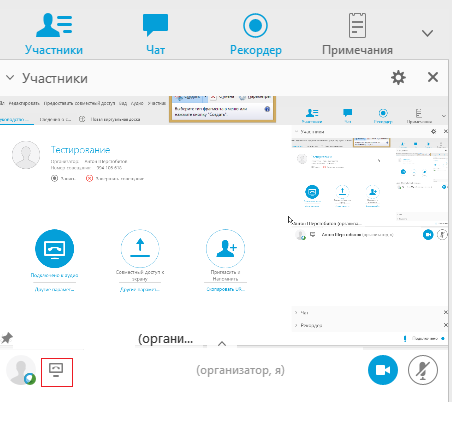 Рисунок 7